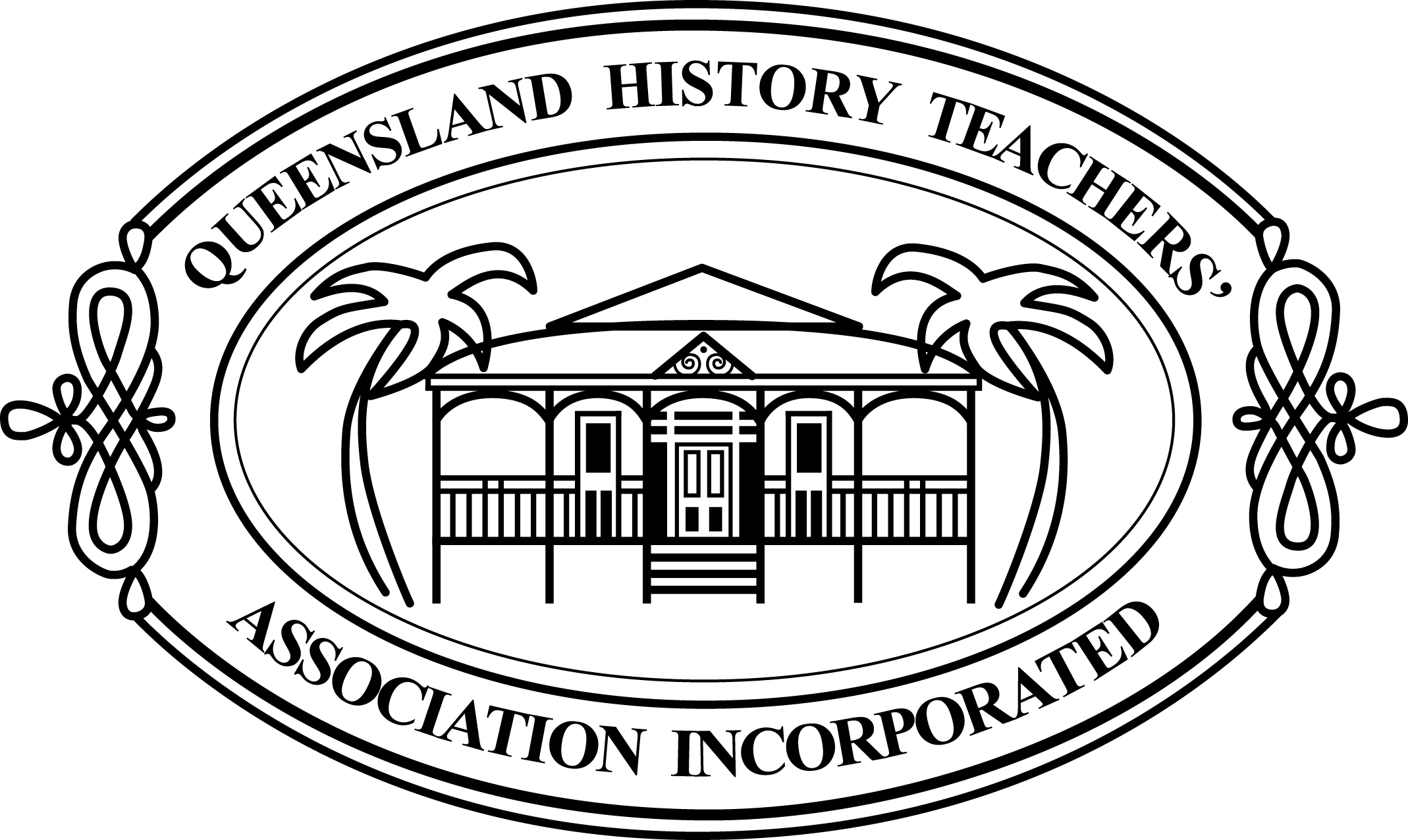 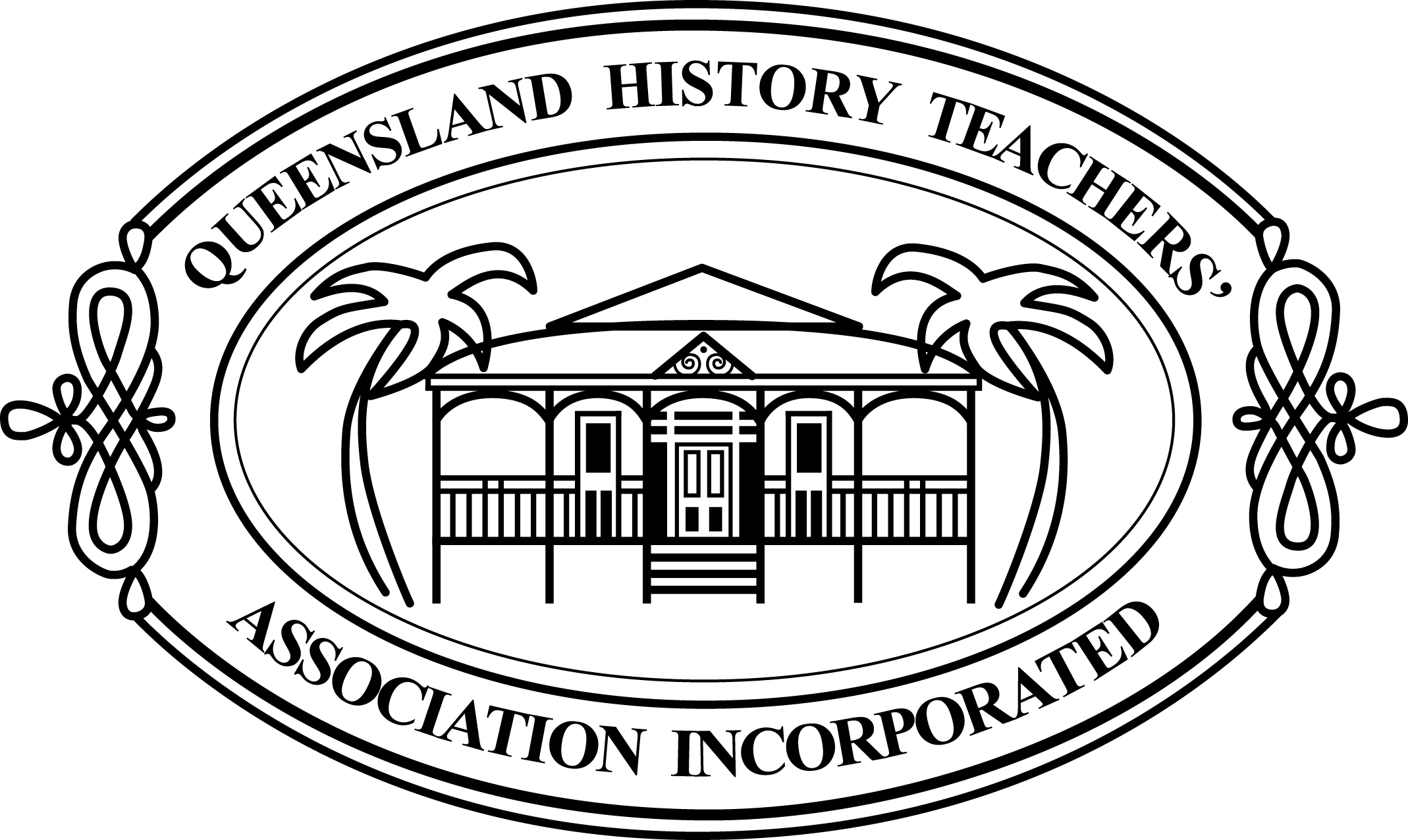 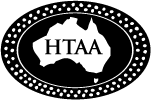 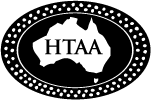 The History Teachers’ Association of Australia2017 HTAA National Conference – Breaking BoundariesVenue: All Hallows’ School, BrisbaneDates: 27-29 September 2017SPONSOR AND TRADE OPPORTUNITIESGold SponsorThe Gold Sponsor will have all the Exhibitor rights described below plus marketing opportunities with QHTA and HTAA leading up to the Conference. This will include the organisation being noted on all HTAA Conference material circulated before and during the Conference. The Gold Sponsor will be allowed one workshop session on the conference program.  Gold Sponsorship is limited to three organisations.Conference Dinner SponsorThe Conference Dinner Sponsor will have all the Exhibitor rights described below plus marketing opportunities at the Dinner including providing guests with promotional material such as business cards and a corporate gift supplied by the Dinner Sponsor. This sponsor will also have naming right for the dinner and the representative will be introduced as part of the formal welcome.  Two free dinner tickets will be provided. Conference Dinner Sponsorship is limited to one organisation.  The dinner venue is yet to be confirmed.Exhibitor  We anticipate an attendance of at least 250 delegates each day. Whilst most will be secondaryhistory teachers, in the 2017 program we also intend to cater for primary teachers. A ‘Passport’ system will be used to encourage delegates to visit all exhibits to make them eligible for prizes at the end of the conference. Exhibitors could bring a stamp for the passport to avoid signing if they prefer.  Exhibitors may also provide their own prizes and are welcome to present at the end of the conference or leave prizes at the registration area for the President/Executive Officer to present.We welcome proposals for funding assistance and will be very happy to provide the opportunityfor supporters to showcase their products and services. The following package is available and other options are negotiable.There will be limited space for exhibitor stalls and early booking is advised.Satchel Inserts  There is also an option for those organisations wanting to provide material for the conference satchel. Material should consist of a single small catalogue or flyer.  Cost:  $330 including GST.  (Max. 2 double-sided pages, A4 size). All material must be supplied by 11 August 2017 to PO Box 1029, New Farm QLD 4005 or street address will be advised if needed.  There is no charge for supplying 300 corporate gifts which can be distributed as either a seat drop before the keynote session or within the conference satchel.Quantities will be advised.CostsGold SponsorCost:  $5,500 including GSTConference Dinner SponsorCost:  $2,200 including GSTConference Exhibitor  Cost	$990 including GST for three days for QHTA members OR $550 including GST  for the first day Wednesday 27 September$1650 including GST  for Non-Members for three days or $770 for one dayOne person free registration and catering.  Additional catering for extra person $77.Exhibitor Package includes- exhibition space- attendance for 1 representative (with an option  for additional representatives to be negotiated)- material in conference showbagAn exhibition space will consist of one trestle table and chair with full catering for one representative. An electrical power point may be available and there may be access to a local computer network. Walls for posters may be available but care of walls is essential.If the exhibition requires extra space for models, props or additional material of an historic nature, this should be discussed with the organisers. All sponsors and traders will be informed of set up and pull down times and parking information closer to the event.Exhibitor material for the conference showbag will consist of a single small catalogue or flyer.(Max. 2 double-sided pages, A4 size). All material must be supplied by 11 August 2017 to PO Box 1029, New Farm QLD 4005 or street address will be advised if needed.Quantities will be advised.Exhibition spaces will be limited and bookings will be taken on a ‘first come’ basis. Earlybooking is advised. Bookings will close on 11 August 2017.Satchel InsertsCost:  $330All Enquiries:Sandra Kenman, QHTA   qhtqa@qhta.com.au  or 0481 764 574Booking Sheet on the next page 2017 HTAA National ConferenceVenue: All Hallows’ School, BrisbaneDates: 27 - 29 September 2017Booking Sheet2017 HTAA National ConferenceType of trade or sponsorship*Please advise if not sending inserts. There may opportunities to promote the organisation’s website on the QHTA website as an alternative to providing paper based material.Company Name_________________________________________________________Company website________________________________________________________Contact Name __________________________________________________________Postal Address _________________________________________________________Phone_______________ Email ____________________________________________Signed __________________________Date __________________________We will be supplying a gift for the gift presentations at the closing wine and cheese session.Yes/No.         Gift will be_________________________ We will present the gift at the closing session Yes/No (alternatively QHTA will present the gift and acknowledge the trader)    A Tax Invoice will be issued. Payment can then be made by direct deposit, cheque of credit card.Bookings close on 11 August 2017. However, spaces may fill before this!Cancellations made before 11 August will incur an administration fee of $33.Cancellations made after 11 August will incur a charge of 30%.Type Amount inc GSTPlease tickGold Sponsor (limit to 3)$5,500Conference Dinner Sponsor (limit to 1)$2,200Exhibitor (member QHTA) with conference satchel inserts* – 3 days$990Exhibitor (member) with conference satchel inserts* – one day – prefer Wednesday 27 September$550Exhibitor (non-member QHTA) with conference satchel inserts* – 3 days$1,650Exhibitor (non-member QHTA) with conference satchel inserts* - one day – prefer Wednesday 27 SeptemberAdditional person for exhibitor stall – catering$77Conference satchel inserts* only$330Conference pads or pens or other corporate gift for delegates  (300)No charge